      SAVEZ MAŽORETKINJA I POM-PON TIMOVA HRVATSKE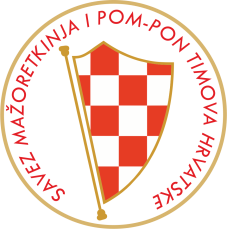                PRIJAVNICA  ZA TRENERSKI  ISPIT                         ZAGREB/19.06.2020.MJESTO ODRŽAVANJA:-VISOKA ŠKOLA „ASPIRA“Adresa: ASPIRA-Heinzelova ul. 62-ZAGREBVRIJEME:-u 18.00-satiKOTIZACIJA: -150,00 KNROK UPLATE-17.06.2021.SAVEZ MAŽORETKINJA I POM-PON TIMOVA HRVATSKEIBAN:HR922484008110190036INFO:E-mail: majorettes.cro@gmail.comMob: 095 960 6669www.smpth-cro.weebly.com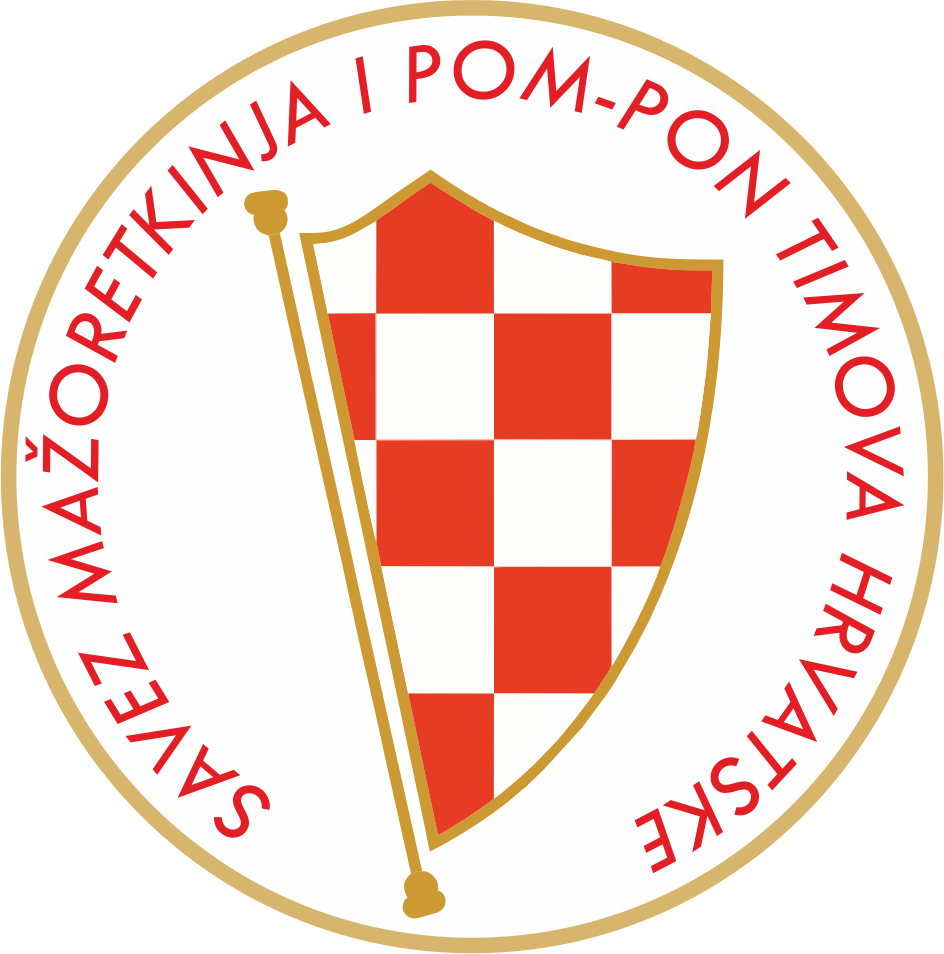 TIM:GRAD-MJESTO:IME I PREZIME :DATUM ROĐENJA:GODINE RADA U TIMU:POLAZNIK TRENERSKE ŠKOLE SMPTH-AGod. 2018.-2020..ADRESA:BROJ MOBITELA:E-MAIL:ODGOVORNA OSOBA:BROJ MOBITELA:E-MAIL: